                                                                                                                  ПРОЕКТ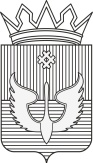 ПОСТАНОВЛЕНИЕАдминистрации Юсьвинского муниципального округаПермского края___ ___ 2024                                                                                                     №___О внесении изменений в административный регламент  предоставления муниципальной  услуги «Присвоение адреса объекту адресации, изменение и аннулирование такого адреса»В соответствии с Федеральным законом от 06.10.2003 № 131-ФЗ «Об общих принципах организации местного самоуправления в Российской Федерации», Федеральным законом от 27.07.2010 N 210-ФЗ "Об организации предоставления государственных и муниципальных услуг", распоряжением губернатора Пермского края от 30.10.2017 №246-р «Об утверждении перечня целевых показателей эффективности работы органов местного самоуправления муниципальных образований Пермского края в сфере земельно- имущественных отношений» ( в редакции от 09.03.2022 №42-р), Уставом Юсьвинского муниципального округа Пермского края, администрация Юсьвинского муниципального округа Пермского края ПОСТАНОВЛЯЕТ:          1. Внести в Административный регламент  предоставления муниципальной услуги «Присвоение адреса объекту адресации, изменение и аннулирование такого адреса», утвержденный постановлением администрации Юсьвинского муниципального округа Пермского края от 01.07.2022 №377/2, следующие изменения:1.1.в подпункте 1.3.1. пункта 1.3. слова  «admuswa@mail.ru», заменить  словами  «administration@yusva.permkrai.ru»;1.2.в подпунктах 2.6.1.,2.6.2.1.,2.6.2.2.. пункта 2.6 слова «6 рабочих  дней» заменить словами  «5 рабочих дней»;1.3. в подпункте 3.5.10. пункта 3.5 слова «до 3 рабочих дней» заменить словами  «до 2 рабочих дней »;1.4. в подпункте 3.6.5. пункта 3.6 слова «в течение 3 рабочих дней» заменить словами  « в течение 2 рабочих дней»;1.5. в подпунктах 3.6.6. пункта 3.6 слова «3 рабочих дней» заменить словами  « 2 рабочих дней»;2.Настоящее постановление вступает в силу со дня его опубликования в газете «Юсьвинские вести» и размещения на официальном сайте муниципального образования Юсьвинский муниципальный округ Пермского края в информационно - телекоммуникационной сети Интернет.3. Контроль за исполнением постановления возложить на Власова А.В., заместителя главы администрации Юсьвинского муниципального округа Пермского края по развитию инфраструктуры и благоустройству.Глава   муниципального округа-глава администрации Юсьвинскогомуниципального округа Пермского края                                          Н.Г.Никулин